„A nade wszystko szanuj mowę swą ojczystą.Nie znać języka swego – hańbą oczywistą”F.K. Dmochowski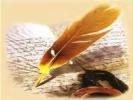 RegulaminXVIII Gminnego Konkursu Ortograficznegoo „Złote Pióro Wójta”I. Cele konkursu:	1. Podnoszenie poziomu ortografii i interpunkcji. 	2. Motywowanie do dbałości o poprawną polszczyznę. 	3. Budzenie szacunku do mowy ojczystej.           4. Kształcenie umiejętności aktywnego spędzania czasu wolnego. II. Zasady konkursu:	1. Konkurs zostanie przeprowadzony w trzech grupach wiekowych:	- uczniowie klas II – III,	- uczniowie klas IV – VI,	- uczniowie klas VII – VIII.	2. Konkurs gminny przebiegał będzie w dwóch etapach:	- etap szkolny należy przeprowadzić w szkołach do  29 marca 2019 r.	- etap gminny – przeprowadzony będzie w formie dyktanda  9 kwietnia 2019r. 
              w Szkole Podstawowej  im. A. Mickiewicza w Podłopieniu o godz.  10.00 	3. Za przeprowadzenie etapu szkolnego odpowiedzialni są:	- nauczyciele uczący w klasach II– III,	- w klasach IV – VIII poloniści.	4. Z każdej  szkoły należy wyłonić:- dwóch zwycięzców z kategorii: uczniowie klas II – III;- trzech zwycięzców z kategorii: uczniowie klas IV – VI;- dwóch zwycięzców z kategorii: uczniowie klas VII – VIII.5. Do etapu gminnego przechodzą uczniowie wygrywający etap szkolny 	we własnych szkołach. 6. Zwycięzców należy zgłosić w terminie do  2 kwietnia 2019 r. w sekretariacie Szkoły Podstawowej w Podłopieniu. Zgłoszenia można dokonać także na mail szkoły      sppodlopien@op.pl  Serdecznie zapraszamy Organizatorzy Gminnego Konkursy Ortograficznego